JUHENDAJA HINNANG LOOVTÖÖLE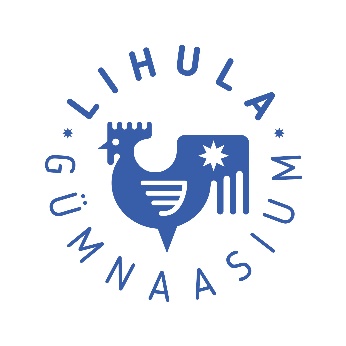 Loovtöö pealkiri:Õpilase nimi:Õpilase klass:Tuginedes Lihula Gümnaasiumi III kooliastme loovtööde läbiviimise korrale ning loovtöö hindamismudelile, annan juhendajana loovtöö protsessile ja töö väljundile järgmise hinnangu:Märkused:Käesolevaga kinnitan, et luban antud töö kaitsmisele.Kuupäev:Juhendaja nimi:Juhendaja allkiri:KriteeriumPunktid(iga kriteerium max 5 punkti)Õpilase algatusvõime ja initsiatiiv teema valimisel.Ajakava ja kokkulepete järgimine.Õpilase motiveeritus, koostöö juhendaja ja/või kaaslastega.Töökultuuri, üldtunnustatud eetika- ja käitumisnormide ning ohutusreeglite järgimine.KOKKUpunkti(max 20 punkti)